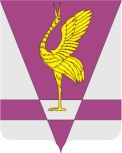 В соответствии с Федеральным законом от 06.10.2003 № 131-ФЗ «Об общих принципах организации органов местного самоуправления в Российской Федерации», руководствуясь статьей 27 Устава Ужурского района Красноярского края, Ужурский районный Совет депутатов РЕШИЛ:1. Признать утратившим решение Ужурского районного Совета депутатов от 23.11.2009 № 37-362р «Об определении границ избирательных округов, образованных на территории муниципального образования Ужурский район по выборам депутатов Ужурского районного Совета».2. Решение вступает в силу в день, следующий за днем его официального опубликования в газете «Сибирский хлебороб».КРАСНОЯРСКИЙ КРАЙУЖУРСКИЙ РАЙОННЫЙ СОВЕТДЕПУТАТОВРЕШЕНИЕКРАСНОЯРСКИЙ КРАЙУЖУРСКИЙ РАЙОННЫЙ СОВЕТДЕПУТАТОВРЕШЕНИЕКРАСНОЯРСКИЙ КРАЙУЖУРСКИЙ РАЙОННЫЙ СОВЕТДЕПУТАТОВРЕШЕНИЕ00.00.2023 г. Ужур№ 00-000рО признании утратившим силу решения Ужурского районного Совета депутатов от 23.11.2009 № 37-362р «Об определении границ избирательных округов, образованных на территории муниципального образования Ужурский район по выборам депутатов Ужурского районного Совета»О признании утратившим силу решения Ужурского районного Совета депутатов от 23.11.2009 № 37-362р «Об определении границ избирательных округов, образованных на территории муниципального образования Ужурский район по выборам депутатов Ужурского районного Совета»О признании утратившим силу решения Ужурского районного Совета депутатов от 23.11.2009 № 37-362р «Об определении границ избирательных округов, образованных на территории муниципального образования Ужурский район по выборам депутатов Ужурского районного Совета»Председатель Ужурского районного Совета депутатов_______________ (А.С.Агламзянов)Глава Ужурского района _______________ (К.Н. Зарецкий)